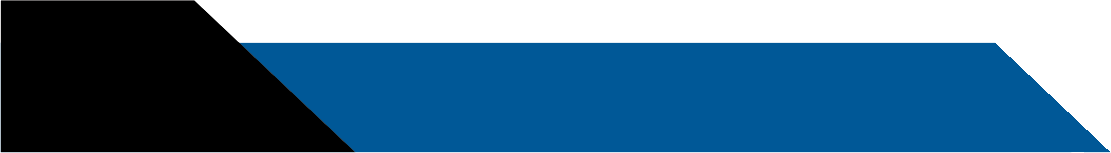 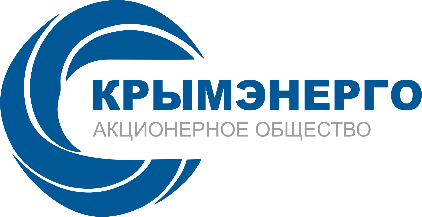 				ПАСПОРТ УСЛУГИ (ПРОЦЕССА) ТЕХНОЛОГИЧЕСКОЕ ПРИСОЕДИНЕНИЕ К ЭЛЕКТРИЧЕСКИМ СЕТЯМ СЕТЕВОЙ ОРГАНИЗАЦИИПО ИНДИВИДУАЛЬНОМУ ПРОЕКТУСОСТАВ, ПОСЛЕДОВАТЕЛЬНОСТЬ И СРОКИ ОКАЗАНИЯ УСЛУГИ (ПРОЦЕССА):КРУГ ЗАЯВИТЕЛЕЙ: Физическое лицо, юридическое лицо или индивидуальный предприниматель за исключением лиц, указанных в пунктах 12, 12.1, 13, и 14 Правил технологического присоединения энергопринимающих устройств потребителей электрической энергии, в случае осуществления технологического присоединения энергопринимающих устройств указанных заявителей к электрическим сетям классом напряжения до 20 кВ включительно.РАЗМЕР ПЛАТЫ ЗА ПРЕДОСТАВЛЕНИЕ УСЛУГИ (ПРОЦЕССА) И ОСНОВАНИЕ ЕЕ ВЗИМАНИЯ: Плата за технологическое присоединение энергопринимающих устройств по индивидуальному проекту утверждается уполномоченным органом исполнительной власти в области государственного регулирования тарифов (Государственный комитет по ценам и тарифам Республики Крым).УСЛОВИЯ ОКАЗАНИЯ УСЛУГИ (ПРОЦЕССА): 1. Присоединение впервые вводимых в эксплуатацию; ранее присоединенных энергопринимающих устройств, максимальная мощность которых увеличивается; уровень напряжения не ниже 35 кВ, если в отношении ранее присоединенных энергопринимающих устройств изменяются категория надежности электроснабжения, точки присоединения, виды производственной деятельности, не влекущие пересмотр величины максимальной мощности, но изменяющие схему внешнего электроснабжения таких энергопринимающих устройств; присоединение ранее присоединенных энергопринимающих устройств, выведенных из эксплуатации (в том числе в целях консервации на срок более 1 года).2. Отсутствие технической возможности технологического присоединения энергопринимающих устройств заявителя и необходимость строительства (реконструкции) объекта электросетевого хозяйства, не включенного в инвестиционные программы на очередной период регулирования сетевой организации.РЕЗУЛЬТАТ ОКАЗАНИЯ УСЛУГИ (ПРОЦЕССА):Технологическое присоединения энергопринимающих устройств ЗаявителяОБЩИЙ СРОК ОКАЗАНИЯ УСЛУГИ (ПРОЦЕССА):  2 года - для заявителей, максимальная мощность энергопринимающих устройств которых составляет не менее 670 кВт, в том числе при технологическом присоединении к объектам электросетевого хозяйства организации по управлению единой национальной (общероссийской) электрической сетью, если для осуществления технологического присоединения энергопринимающих устройств или объектов электроэнергетики заявителя требуется выполнение работ по строительству (реконструкции) объектов электросетевого хозяйства, включенных (подлежащих включению) в инвестиционные программы смежных сетевых организаций, и (или) объектов по производству электрической энергии.Для заявителей, максимальная мощность энергопринимающих устройств которых составляет не менее 670 кВт, по инициативе (обращению) заявителя договором могут быть установлены иные сроки (но не более 4 лет)№ЭтапУсловие этапаСодержаниеФорма предоставленияСрок исполненияСсылка на нормативно правовой акт1Подача заявки на заключение договора об осуществлении технологического присоединения и договора, обеспечивающего продажу электрической энергии. 1.1. Заявитель подает заявку на технологическое присоединение.Очная, письменная или электроннаяп. 8, 9, 10 Правил технологического присоединения энергопринимающих устройств потребителей электрической энергии1Подача заявки на заключение договора об осуществлении технологического присоединения и договора, обеспечивающего продажу электрической энергии. При отсутствии сведений и документов,  установленных законодательством1.2. Сетевая организация направляет уведомление заявителю о недостающих сведениях и/или документах к заявкеОчная, письменная, электронная3 рабочих дня после получения заявкип.15 Правил технологического присоединения энергопринимающих устройств потребителей электрической энергииНепредоставление заявителем недостающих документов и сведений в установленный срок, со дня получения уведомления1.3. Аннулирование заявки и уведомление заявителяОчная, письменная или электронная3рабочих дня со дня принятия решения об аннулировании заявкип.15 Правил технологического присоединения энергопринимающих устройств потребителей электрической энергии2Подготовка индивидуальных технических условий для согласования с системным оператором2.1. Подготовка индивидуальных технических условий и направление системному оператору копии заявкиПисьменная форма, направляется системному оператору способом, позволяющим подтвердить факт получения п.21, 30.1 Правил технологического присоединения энергопринимающих устройств потребителей электрической энергии2Подготовка индивидуальных технических условий для согласования с системным оператором2.2. Согласование системным оператором индивидуальных технических условийПисьменная форма технических условий, согласованная системным оператором способом, позволяющим подтвердить факт получения15 дней с даты получения проекта технических условий от сетевой организациип. 21 Правил технологического присоединения энергопринимающих устройств потребителей электрической энергии2Подготовка индивидуальных технических условий для согласования с системным оператором2.3. Направление заявителю уведомления об увеличении срока в связи с согласованием технических условий с системным операторомУведомление в письменной или электронной форме п. 15,21 Правил технологического присоединения  энергопринимающих устройств потребителей электрической энергии3Сетевая организация направляет в уполномоченный орган исполнительной власти в области государственного регулирования тарифов заявление об установлении платы за технологическое присоединениеЗаявление в письменной форме направляется способом, позволяющим подтвердить факт получения, с приложением пакета необходимых документов30 дней  после получения заявкип. 30.1 Правил технологического присоединения энергопринимающих устройств потребителей электрической энергии3Сетевая организация направляет в уполномоченный орган исполнительной власти в области государственного регулирования тарифов заявление об установлении платы за технологическое присоединение3.1. Сетевая организация уведомляет заявителя о направлении заявления об установлении платы с приложенными к нему материалами в уполномоченный орган исполнительной власти в области государственного регулирования тарифовЗаявление в письменной или электронной форме Не позднее 3 рабочих дней со дня направления сетевой организацией  заявления об установлении платы за технологическое присоединение в уполномоченный орган исполнительной власти в области государственного регулирования тарифовп. 30.2 Правил технологического присоединения энергопринимающих устройств потребителей электрической энергии4Уполномоченный орган исполнительной власти в области государственного регулирования тарифов утверждает плату за технологическое присоединение по индивидуальному проектуПри наличии документов и сведений, необходимых для расчета платы за технологическое присоединение по индивидуальному проектуУтверждение платы за технологическое присоединение по индивидуальному проекту с разбивкой стоимости по каждому мероприятию, необходимому для осуществления технологического присоединения по индивидуальному проектуПисьменная - решение уполномоченного органа исполнительной власти в области государственного регулирования тарифов об утверждении платы за технологическое присоединение по индивидуальному проекту30 рабочих дней со дня поступления заявления об установлении платы (со дня получения дополнительно запрошенных документов и сведений).В случае если технические условия подлежат согласованию с системным оператором - не более 45 рабочих днейп. 30.3 Правил технологического присоединения энергопринимающих устройств потребителей электрической энергии4Уполномоченный орган исполнительной власти в области государственного регулирования тарифов утверждает плату за технологическое присоединение по индивидуальному проектуПри отсутствии документов и сведений, необходимых для расчета платы за технологическое присоединение по индивидуальному проектуУполномоченный органуведомляет об отсутствии документов и сведений сетевую организациюПисьменная или электроннаяВ течении 7 дней со дня поступления заявления об установлении платып. 30.3 Правил технологического присоединения энергопринимающих устройств потребителей электрической энергии4Уполномоченный орган исполнительной власти в области государственного регулирования тарифов утверждает плату за технологическое присоединение по индивидуальному проектуПри отсутствии документов и сведений, необходимых для расчета платы за технологическое присоединение по индивидуальному проектуСетевая организация направляет в уполномоченный орган исполнительной власти в области государственного регулирования тарифов соответствующие документы и сведенияПисьменная или электроннаяНе позднее 5 дней со дня получения соответствующего уведомленияп. 30.3 Правил технологического присоединения энергопринимающих устройств потребителей электрической энергии5Заключение договора об осуществлении технологического присоединения к электрическим сетям и договора, обеспечивающего продажу электрической энергии (мощности).5.1. Направление сетевой организацией проекта договора об осуществлении технологического присоединения  с  техническими условиями.Письменная или электронная форма проекта договора, подписанного со стороны сетевой организации. В течение 3 рабочих дней со дня вступления в силу решения об утверждении размера платы за технологическое присоединение уполномоченным органом исполнительной власти в области государственного регулирования тарифовп. 30.4 Правил технологического присоединения энергопринимающих устройств потребителей электрической энергии5Заключение договора об осуществлении технологического присоединения к электрическим сетям и договора, обеспечивающего продажу электрической энергии (мощности).5.2. Направление заявителю подписанного сетевой организацией проекта договора на оказание услуг по передаче электрической энергииПисьменная или электронная форма30 дней с даты получения заявления о заключении договора на оказание услуг по передаче электрической энергии и комплекта прилагаемых к ней документовп. 20 Правил недискриминационного доступа к услугам по передаче электрической энергии и оказания этих услуг5Заключение договора об осуществлении технологического присоединения к электрическим сетям и договора, обеспечивающего продажу электрической энергии (мощности).5.3. Подписание заявителем двух  экземпляров проекта договора ТП и Письменная или электронная10 рабочих дней со  дня получения заявителем проекта договора.В случае ненаправления  подписанного проекта договора  либо мотивированного отказа от его подписания через 30 рабочих дней  –  заявка аннулируется.п. 15 Правил технологического присоединения энергопринимающих устройств потребителей электрической энергии5Заключение договора об осуществлении технологического присоединения к электрическим сетям и договора, обеспечивающего продажу электрической энергии (мощности).В случае несогласия заявителя с представленным сетевой организацией проектом договора и (или) несоответствия его Правилам5.4. Заявитель направляет сетевой организации мотивированный отказ от подписания проекта договора с предложением об изменении представленного проекта договораПисьменная или электронная форма мотивированного отказав течение 10 рабочих дней со дня получения подписанного сетевой организацией проекта договора и технических условийп. 15 Правил технологического присоединения энергопринимающих устройств потребителей электрической энергии5Заключение договора об осуществлении технологического присоединения к электрическим сетям и договора, обеспечивающего продажу электрической энергии (мощности).5.5. Направление сетевой организацией откорректированного проекта договора об осуществлении технологического присоединения с техническими условиями вследствие получения от заявителя мотивированного отказа от подписания проекта договораПисьменная или электронная форма проекта договора, подписанного со стороны сетевой организации 10 рабочих дней с даты получения от заявителя мотивированного требования о приведении проекта договора в соответствие с Правилами ТПп.15 Правил технологического присоединения энергопринимающих устройств потребителей электрической энергии5Заключение договора об осуществлении технологического присоединения к электрическим сетям и договора, обеспечивающего продажу электрической энергии (мощности).5.6. Сетевая организация направляет в адрес субъекта розничного рынка, указанного в заявке, с которым заявитель намеревается заключить договор, обеспечивающий продажу электрической энергии, копию подписанного с заявителем договора, копию заявки и копии представленных документов заявителем.В письменной или электронной формене позднее 2 рабочих дней с даты заключения договорап. 10, 15(1) Правил технологического присоединения энергопринимающих устройств потребителей электрической энергии6Выполнение сторонами мероприятий по технологическому присоединению, предусмотренных договоромЗаключенный договор об осуществлении технологического присоединения6.1. Оплата услуг по договору об осуществлении технологического присоединения-В соответствии с условиями договорап. 16,17 Правил технологического присоединения энергопринимающих устройств потребителей электрической энергии6Выполнение сторонами мероприятий по технологическому присоединению, предусмотренных договоромЗаключенный договор об осуществлении технологического присоединения6.2. Выполнение сетевой организацией мероприятий, предусмотренных договоромВ соответствии с условиями договорап. 16,17 Правил технологического присоединения энергопринимающих устройств потребителей электрической энергии6Выполнение сторонами мероприятий по технологическому присоединению, предусмотренных договоромЗаключенный договор об осуществлении технологического присоединения6.3. Выполнение заявителем мероприятий, предусмотренных договоромВ соответствии с условиями договорап. 16,17 Правил технологического присоединения энергопринимающих устройств потребителей электрической энергии6Выполнение сторонами мероприятий по технологическому присоединению, предусмотренных договоромЗаключенный договор об осуществлении технологического присоединения6.4.Направление уведомления заявителем сетевой организации о выполнении технических условий с пакетом необходимых документовПисьменная или электронная форма После выполнения технических условийп. 85, 93  Правил технологического присоединения энергопринимающих устройств потребителей электрической энергии6Выполнение сторонами мероприятий по технологическому присоединению, предусмотренных договоромПри необходимости согласования сетевой организации технических условий с системным оператором 6.5.Направление сетевой организацией уведомления о готовности заявителя к проверке выполнения технических условий субъекту оперативно-диспетчерского управления копии уведомления и приложенных к нему документовПисьменная или электронная формаВ течение 2 дней со дня получения от заявителя уведомления о готовности к проверке выполнения ТУп. 94 Правил технологического присоединения энергопринимающих устройств потребителей электрической энергии7Проверка выполнения технических условийНаправление   заявителем сетевой организацией уведомления о выполнении технических условий7.1. Проверка выполнения заявителем технических условий. Вне зависимости от факта выполнения технических условий со стороны СО не позднее 10 дней со дня получения от заявителя уведомления и 25 дней в случае, если технические условия подлежат согласованию с субъектом оперативно-диспетчерского управленияп. 82-90/91-102  Правил технологического присоединения энергопринимающих устройств потребителей электрической энергии7Проверка выполнения технических условийВ случае невыполнении заявителем требований технических условий. Получение от заявителя сетевой организации уведомления об устранении замечаний по выполнению технических условий7.2. Повторный осмотр электроустановки заявителяНе позднее 3 рабочих дней после получения от заявителя уведомления об устранении замечаний с приложением информации о принятых мерах по их устранению.п. 89, 97,98 Правил технологического присоединения энергопринимающих устройств потребителей электрической энергии7Проверка выполнения технических условийДля категорий заявителей, которым не требуется осмотр (обследование) электроустановок органами федерального энергетического надзора7.3. Прием в эксплуатацию прибора учета.Подписание сторонами и передача Акта допуска в эксплуатацию прибора учета.В день проведения проверкиРаздел Х Основ функционирования розничных рынков электрической энергии7Проверка выполнения технических условийДля категорий заявителей, которым требуется осмотр (обследование) электроустановок органами федерального энергетического надзора7.4. Уведомление сетевой организацией субъекта оперативно-диспетчерского управления о предполагаемой дате проведения осмотра соответствующих объектов электросетевого хозяйства или электроустановок заявителяПисьменнаяНе позднее 5 рабочих дней до дня проведения осмотрап. 82-90/91-102  Правил технологического присоединения энергопринимающих устройств потребителей электрической энергии7Проверка выполнения технических условийДля категорий заявителей, которым требуется осмотр (обследование) электроустановок органами федерального энергетического надзора7.5.Субъект оперативно-диспетчерского управления направляет сетевой организации решение об участии (отказе от участия)в осмотреПисьменнаяНе позднее, чем за 2 рабочих дня до проведения осмотрап. 82-90/91-102  Правил технологического присоединения энергопринимающих устройств потребителей электрической энергии7Проверка выполнения технических условийВ случае выполнения заявителем требований технических условий7.6. Направление (выдача) заявителю Акта о выполнении технических условий в 2 экземплярах (в случае, если технические условия подлежали согласованию с системным оператором в 3 экземплярах), а также ранее полученных от гарантирующего поставщика: проектов договора энергоснабжения, либо отказ от его подписания.Письменная3-дневный срок после проведения осмотрап.  88,99 Правил технологического присоединения энергопринимающих устройств потребителей электрической энергии7Проверка выполнения технических условий7.7. Заявитель возвращает в сетевую организацию подписанные со своей стороны акты о выполнении технических условийПодписанный Акт о выполнении технических условий в письменной форме направляется способом, позволяющим подтвердить факт полученияВ течение 5 дней со дня получения подписанного сетевой организацией акта о выполнении технических условийп. 88, 99 Правил технологического присоединения энергопринимающих устройств потребителей электрической энергии7Проверка выполнения технических условийВ случае необходимости получать разрешение уполномоченного федерального органа исполнительной власти по технологическому надзору на допуск в эксплуатацию присоединяемых объектов7.7. Заявитель   обращается в органы федерального энергетического надзора за разрешением на допуск в эксплуатацию электроустановок заявителяПисьменное уведомление способом, позволяющим установить дату отправки и получения уведомленияв соответствии с условиями договорап. 7 Правил технологического присоединения энергопринимающих устройств потребителей электрической энергии7Проверка выполнения технических условий7.8. Фактическое присоединение объектов заявителяВ соответствии с условиями договорап. 7, 19 Правил технологического присоединения энергопринимающих устройств потребителей электрической энергии8Присоединение объектов заявителя и подписание актов, подтверждающих технологическое присоединение8.1. Оформление сетевой организации и направление (выдача) заявителю акта об осуществлении технологического присоединения.Письменная или электроннаяНе позднее 3 рабочих дней после осуществления сетевой организацией фактического присоединенияп. 7,19 Правил технологического присоединения энергопринимающих устройств потребителей электрической энергии8Присоединение объектов заявителя и подписание актов, подтверждающих технологическое присоединение8.2. Подписание заявителем и возврат в сетевую организацию акта об осуществлении технологического присоединенияПисьменная или электроннаяСогласно условиям договора8Присоединение объектов заявителя и подписание актов, подтверждающих технологическое присоединение8.3. Составление заявителем проекта акта согласования технологической и (или) аварийной брони в 2 экземплярахПисьменнаяп.14(2) Правил технологического присоединения энергопринимающих устройств потребителей электрической энергии8Присоединение объектов заявителя и подписание актов, подтверждающих технологическое присоединение8.4. Рассмотрение сетевой организацией проекта акта согласования технологической и (или) аварийной брониПодписанный сетевой организацией акт согласования технологической и (или) аварийной бронив течение 10 рабочих дней со дня получения от заявителя проекта актап. 14(2) Правил технологического присоединения энергопринимающих устройств потребителей электрической энергии8Присоединение объектов заявителя и подписание актов, подтверждающих технологическое присоединение8.5. Направление сетевой организацией подписанных с заявителем копий актов в энергосбытовую организацию, а также проектов договора, обеспечивающего продажу электрической энергии, при их поступлении от заявителя.В письменной или электронной формеВ течение 2 рабочих дней после предоставления подписанных заявителем актов в сетевую организацию.п. 19(1) Правил технологического присоединения энергопринимающих устройств потребителей электрической энергии